龍谷大学三重・森本地域活動報告会のご案内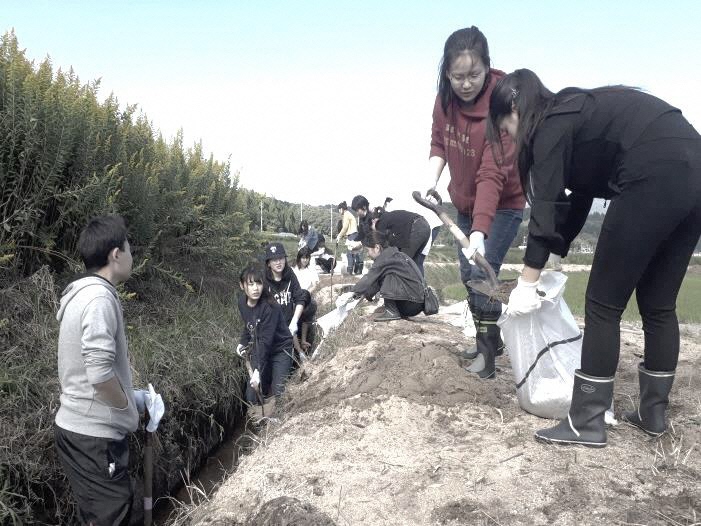 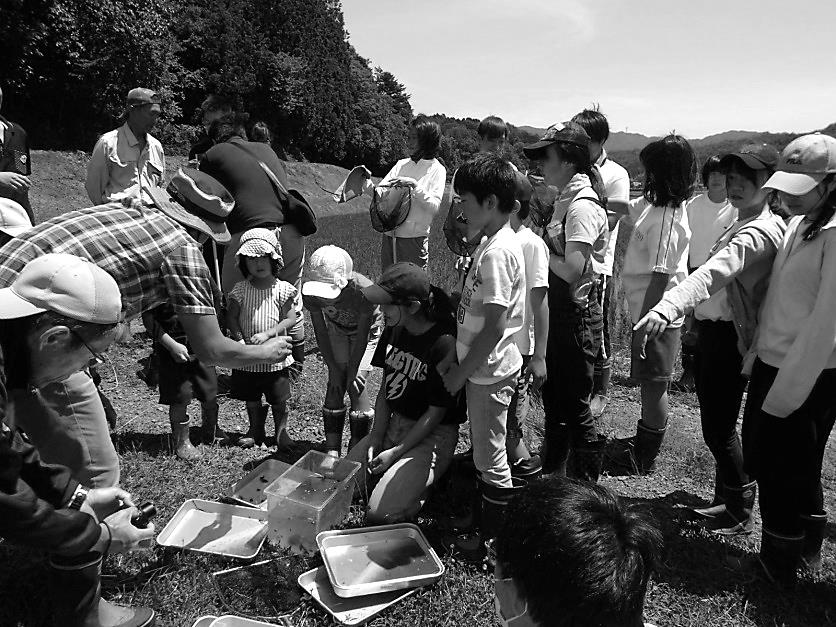 